Кукольный театр «Капризка»     Кукольный театр был связан для сценки «Капризка». Кукольный спектакль был показан родителями для детей второй младшей группы на развлечении, посвященному прощанию с летом. Дети были в восторге.      Я сделала описание  изготовления игрушек для кукольного театра. Детали связаны крючком и спицами. Спицы я использовала только для вязания туловища. Но его можно связать и крючком столбиками с накидом.Понадобится: остатки разной пряжи, крючок № 2,5, глазки, игла для сшивания деталей, х/б нитки, игла для вышивки.Кукла Маша.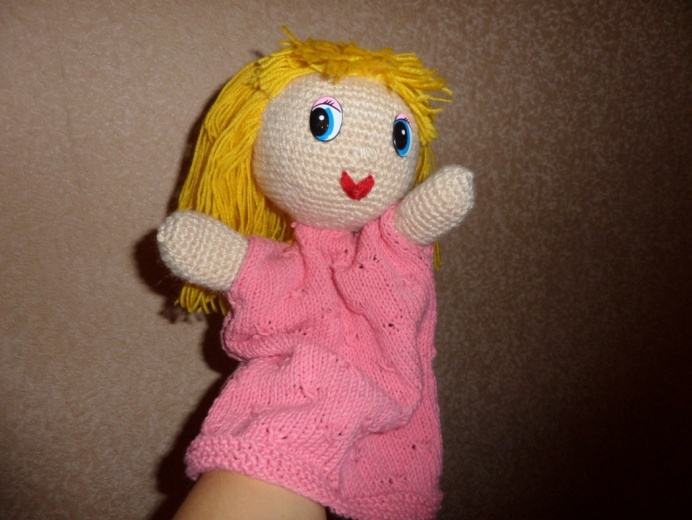 Пряжа бежевого цвета для головы, ручек; пряжа желтого цвета для волос; немного красной пряжи для ротика, 2 глазок, пряжа розового цвета для туловища, синтепон.Кукла Котик.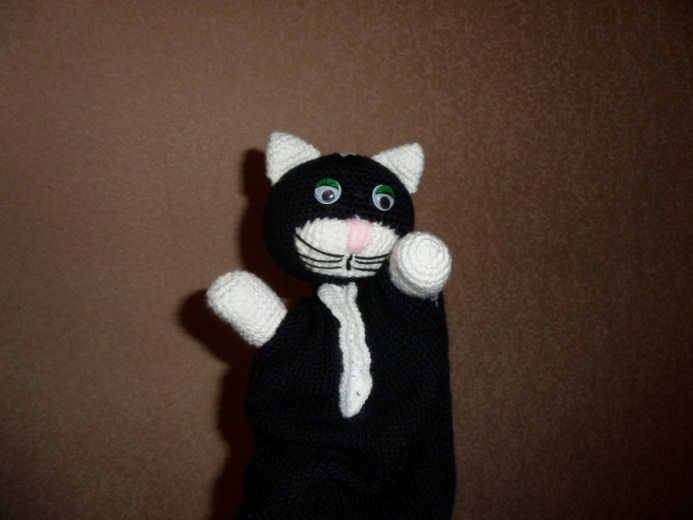 Понадобится: пряжа черного и белого цвета, немного розового цвета для носика, крючок № 2, 5,  2 глазок, игла для сшивания деталей, х/б нитки, синтепон.Кукла Пес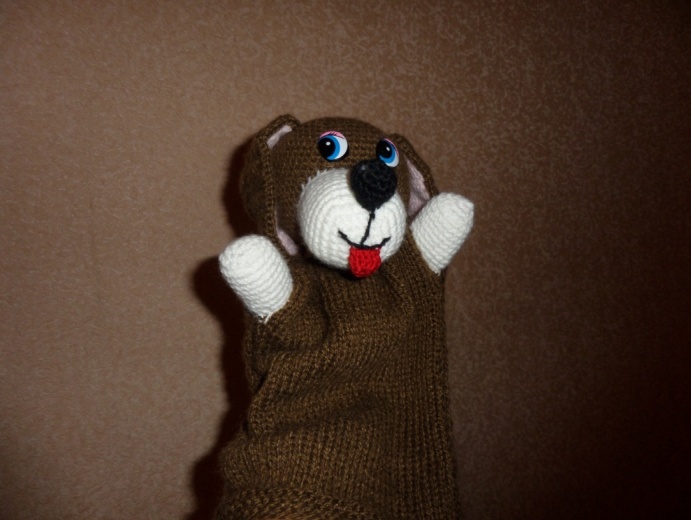 Понадобится: пряжа коричневого и белого цвета, немного черной, розовой и красной, 2 глазка, крючок № 2,5, игла для сшивания деталей, игла для вышивки, синтепон.Принцип вязания головы у игрушек одинаковый.Техника – столбики без накидов. Вяжется крючком по кругу. 
1 ряд. Связать 3 воздушные петли, во вторую петлю от крючка провязать 6 ст без накида. 
2 ряд. Прибавление шести петель. В каждую из 6 петель связать по 2 петли, всего 12 петель. 
3 ряд. Прибавление шести петель. В каждую вторую связать по 2 петли. Всего 18 петель. 
4 ряд. Прибавление шести петель. В каждую третью связать по 2 петли. Всего 24 петель. 
5 ряд. Прибавление шести петель. В каждую четвертую связать по 2 петли. Всего 30 петель. 
6 ряд. Прибавление шести петель. В каждую пятую связать по 2 петли. Всего 36 петель. 
7 ряд. Прибавление шести петель. В каждую шестую связать по 2 петли. Всего 42 петель. 
8 ряд. Прибавление шести петель. В каждую седьмую связать по 2 петли. Всего 48 петель. 
9 ряд. Прибавление шести петель. В каждую восьмую связать по 2 петли. Всего 54 петель. 
10 ряд. Прибавление шести петель. В каждую девятую связать по 2 петли. Всего 60 петель. 
11 ряд. Прибавление шести петель. В каждую десятую связать по 2 петли. Всего 66 петель.Вяжем дальше по кругу без прибавок 7рядов.
Убавление петель: 
19 ряд. Убавление шести петель – пропустить каждую 11 петлю. Всего 60 петель. 
20 ряд. Убавление шести петель – пропустить каждую 10 петлю. Всего 54 петель. 
21 ряд. Убавление шести петель – пропустить каждую 9 петлю. Всего 48 петель. 
22 ряд. Убавление шести петель – пропустить каждую 8 петлю. Всего 42 петель. 
23 ряд. Убавление шести петель – пропустить каждую 7 петлю. Всего 36 петель. 
Набить голову синтепоном.
24 ряд. Убавление шести петель – пропустить каждую 6 петлю. Всего 30 петель. 
25 ряд. Убавление шести петель – пропустить каждую 5 петлю. Всего 24 петель. 
26 ряд. Убавление шести петель – пропустить каждую 4 петлю. Всего 18 петель. 
Набить до конца синтепоном. 
Дальше связать прямо на 18 петлях по кругу 10 рядов и закрыть петли. Выгнуть вовнутрь головы полученный «отросток». Это место для пальца.Ручки и лапки.
Вяжется крючком по кругу. 
1 ряд. Связать 3 воздушные петли, во вторую петлю от крючка провязать 6 ст без накида. 
2 ряд. Прибавление шести петель. В каждую из 6 петель связать по 2 петли, всего 12 петель. 
3 ряд. Прибавление шести петель. В каждую вторую связать по 2 петли. Всего 18 петель. 
4 ряд. Прибавление шести петель. В каждую третью связать по 2 петли. Всего 24 петель.
5-9ряды. Вяжем без прибавок.24 петли.
10ряд. Убавление трех петель Равномерно распределить убавление по кругу.Всего 21петля.
11ряд. Вяжем без убавок.21 петля.
12ряд. Убавляем одну петлю в любом месте. 20 петель.
13ряд. Вяжем без убавок.20 петель.Мордочка собаки.Вяжется крючком по кругу.1 ряд. Связать 3 воздушные петли, во вторую от крючка провязать 6 ст. без накида.2 ряд. Прибавить 6 петель.В каждую из 6 петель связать по 2 петли, всего 12 петель. 
3 ряд. Прибавление шести петель. В каждую вторую связать по 2 петли. Всего 18 петель. 
4 ряд. Прибавление шести петель. В каждую третью связать по 2 петли. Всего 24 петель. 
5 ряд. Прибавление шести петель. В каждую четвертую связать по 2 петли. Всего 30 петель. Провязать 3 ряда прямо, отрезать нить. Набить синтепоном, пришить к голове.Носик собаки. 
1 ряд. Связать 3 воздушные петли, во вторую от крючка провязать 6 ст. без накида.2 ряд. Прибавить 6 петель.В каждую из 6 петель связать по 2 петли, всего 12 петель. 
3 ряд. Убавить 6 петель. Осталось 3 петли. Набить синтепоном, пришить к мордочке.Уши собаки.Состоят из 2 одинаковых частей розового (внутренняя сторона) и коричневого (Внешняя сторона) цветов.Набрать цепочку из 6 петель.1 ряд. 2 ст. с накидом в 1 петлю, 4 ст. с накидом, 2 ст. с накидом в последнюю петлю, всего 10 петель.2 ряд. Столбики с накидом, 10 петель.Повторить эти 2 ряда, пока не станет 16 петель.9 ряд. 2 вместе ст. с накидом, 12 ст. с накидом, 2 вместе ст. с накидом.Повторять этот ряд с убавками, пока не останется 4 петли.Вторую часть связать аналогично. Обвязать 2 части ст. без накида, пришить к голове.Язычок.Красной нитью набрать 4 петли.1 ряд. 3 ст. без накида, 3 ст. в 4 петлю, 3 ст. без накида.Обвязать язычок 1 рядом ст. без накида. Пришить к мордочке.Сделать вышивку согласно фотографии, прикрепить глазки. Мордочка кота.1 ряд. Связать 3 воздушные петли нитью белого цвета, во вторую петлю от крючка провязать 6 ст без накида. 
2 ряд. Прибавление шести петель. В каждую из 6 петель связать по 2 петли, всего 12 петель. 
3 ряд. Прибавление шести петель. В каждую вторую связать по 2 петли. Всего 18 петель. 
4 ряд. Прибавление шести петель. В каждую третью связать по 2 петли. Всего 24 петель.
Провязать 8 рядов прямо.13 ряд. 6 убавлений, всего 18 петель.14 ряд. 6 убавлений, всего 12 петель.14 ряд. 6 убавлений, всего 6 петель.15 ряд . 2 петли вместе ст. без накида, всего 3 петли.Стянуть петли. Сложить заготовку и пришить ее к голове.Уши кота.Вяжутся по кругу ст. без накида.1 ряд. Связать 3 воздушные петли нитью белого цвета, во вторую петлю от крючка провязать 6 ст без накида. 
2 ряд. 2 ст. без накида в 1 петлю, 2 ст., 2 ст. без накида в 1 петлю, 2 ст. , всего 8 петель.Повторять ряд с брибавками, пока не станет 18 петель.Набить уши синтепоном, сязать столбиками без накида отверстие.Второе ушко связать аналогично. Пришить уши к голове. На мордочке вышить носик, усы согласно фотографии, прикрепить глазки.Оформление головы куклы Маши.Нарезать желтую нить полосками длиной 50 см, сложить пополам, прикрепить к голове, оформив прическу согласно фотографии. Вышить носик и ротик. Прикрепить глазки.Туловище героев.Связать прямоугольник шириной 15 см и длиной 40 см, оставив отверстие для головы.Сложить попалам. Сшить обе половины, оставив отверстия 5 см для лапок и ручек.Пришить лапки и ручки к туловищу.Куклы готовы.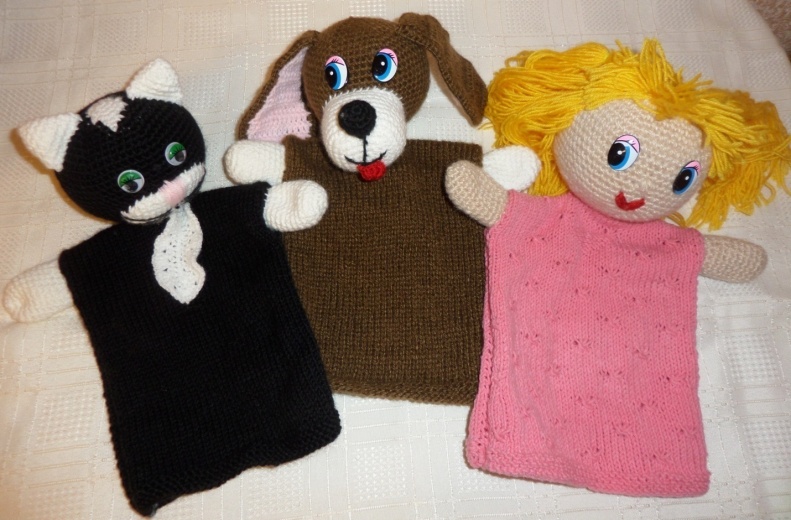 